World War I and The Roaring 1920’s Review SheetVocabulary: Great MigrationLusitaniaRed ScareSchenck v.  U.S.NativismTreaty of VersaillesLiberty BondsScopes TrialZimmerman NoteLeague of NationsLusitaniaIsolationismWoodrow WilsonHarlem RenaissanceReparationsMilitarismFourteen PointsLaissez-FaireShort Answer: How did reactions to the Russian Revolution and World War I result in the restriction of some people’s civil rights in the United States? How did World War I affect women and minorities? What social changes caused a clash of values during the twenties? 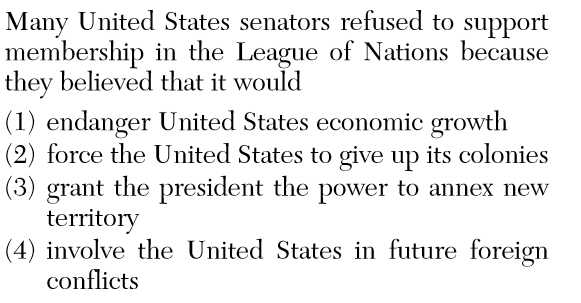 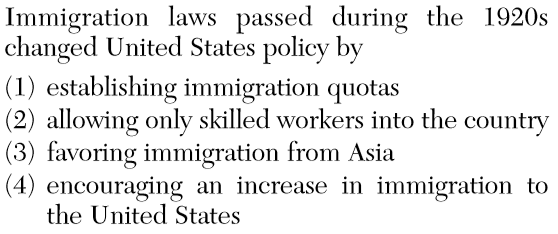 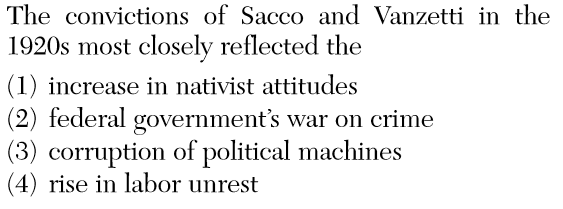 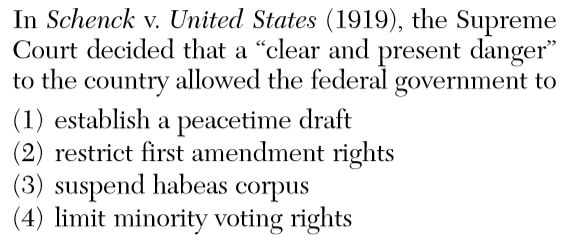 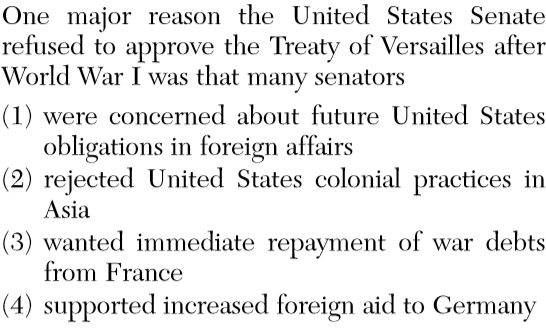 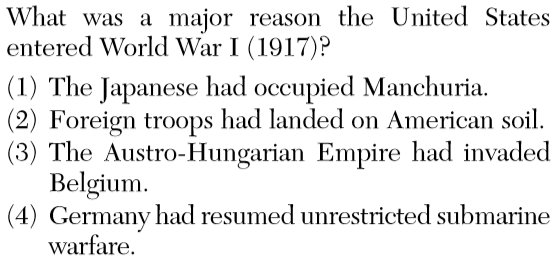 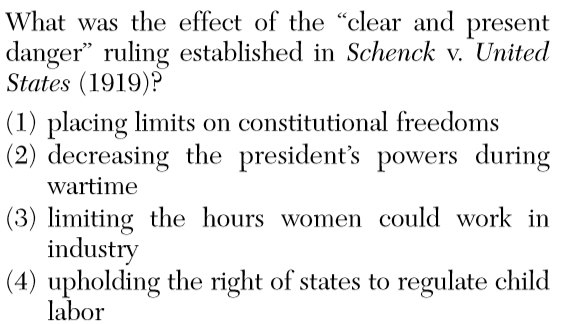 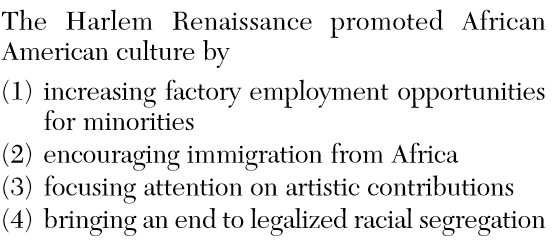 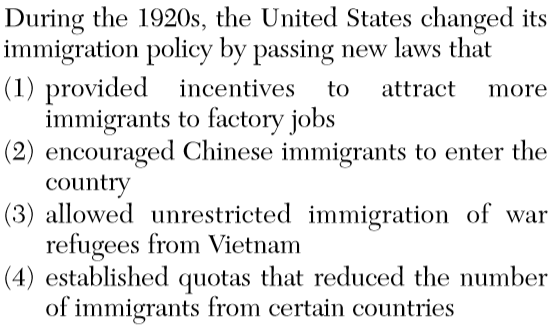 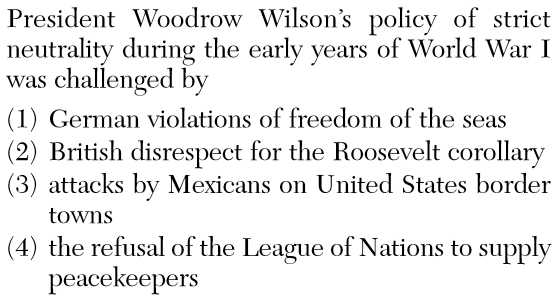 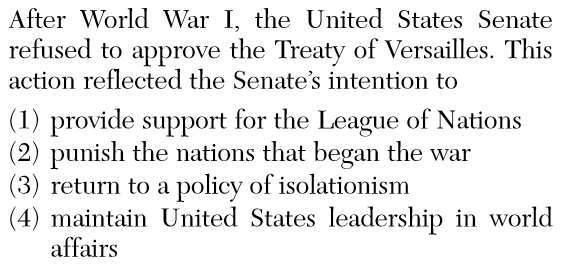 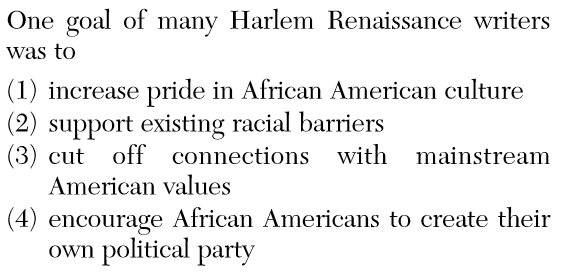 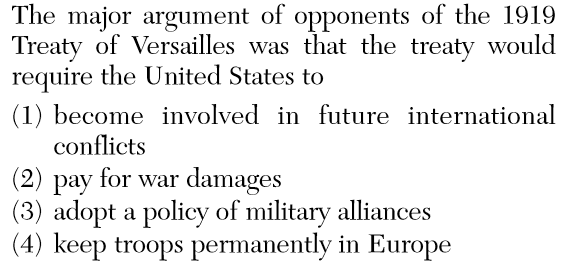 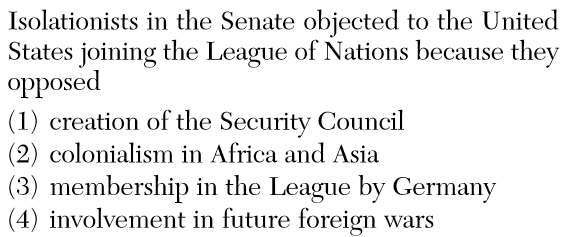 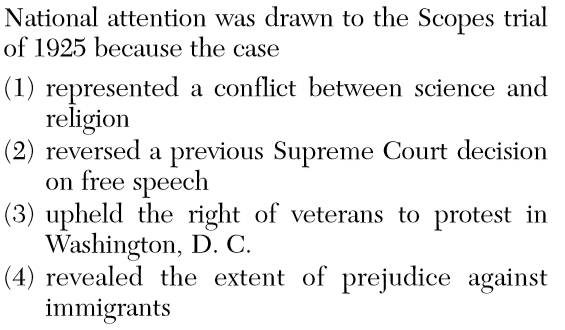 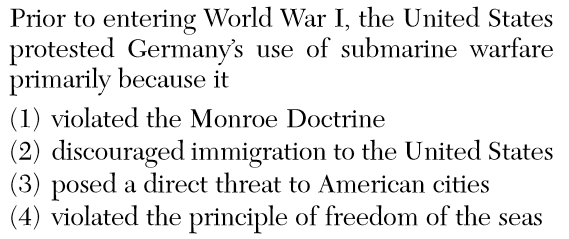 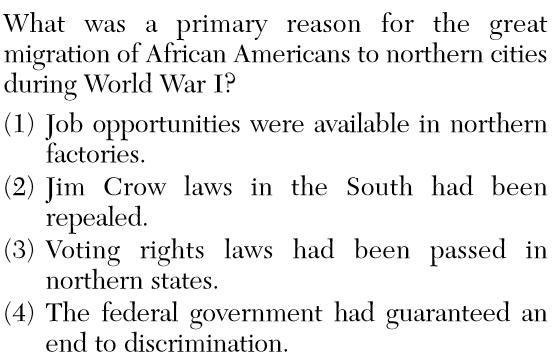 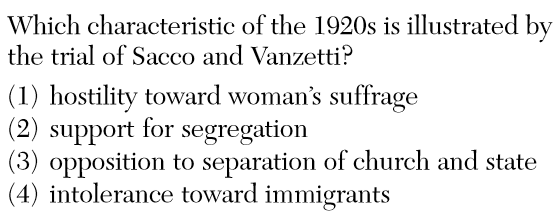 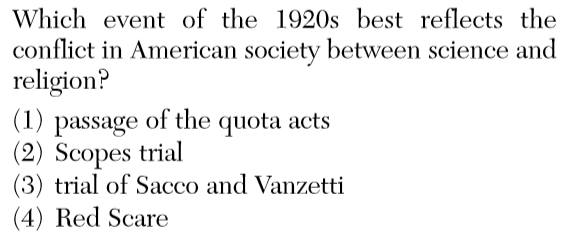 